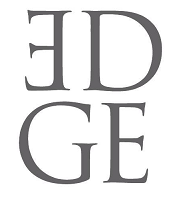 İftarlık Gazoz'u İzleyen Ünlü İsimler Duygularını Dile Getirdiler: İFTARLIK GAZOZ HAKKINDA NE DEDİLER?Yüksel Aksu'nun yazıp yönettiği, başrolünü Cem Yılmaz ve Berat Efe Parlar'ın paylaştığı İFTARLIK GAZOZ filminin galasına katılan birbirinden değerli isimler, İFTARLIK GAZOZ filmi ve oyuncular hakkında görüşlerini anlattılar. Filmin izledikten sonra kameralara görüşlerini bildiren isimler arasında; Mert Fırat, Hatice Arslan, Ozan Güven, Erdil Yaşaroğlu, Begüm Kütük, Nevra Serezli, Ertuğrul Özkök, Ömer Faruk Sorak, Cem Yılmaz'ın babası ve ağabeyi, Sunay Akın, filmde devrimci karakterini canlandıran Yılmaz Bayraktar, Cem Yılmaz'la birlikte başrol oynayan Berat Efe Parlar, filmin yapımcılarından Elif  Dağdeviren ve Yönetmen Yüksel Aksu da vardı.Neşeyi ve hüznü, çocukluk günlerinin saflığını, aile bağlarının onarıcılığını, ustayla çırak arasındaki kopmaz bağları, ilk aşkın kıpırtılarını, mahalle kültürünü, Ramazan’ın ilk iftarında geniş sofralarda açılan orucun keyfini, yazlık sinemaların çekirdek çitlenen eğlencesini, hep beraber camiden çıkıp birlikte maç seyretmenin keyfini, bir bütün olmanın huzurunu, geçmişi ve bugünü aynı potada eriten İFTARLIK GAZOZ, insana dair inişli çıkışlı tüm sahici duyguları beyaz perdeden yansıtıyor. Galaya Ünlü Akını YaşandıİFTARLIK GAZOZ galasına;Beşiktaş Belediye Başkanı Murat Hazinedar,  Bodrum Belediye Başkanı Mehmet Kocadon, Osman Sınav, Azra Akın, İlyas İlbey-  Yasemin Yalçın çifti, Zafer Algöz, Ozan Güven, Mert Fırat, Hatice Aslan, Filiz Ahmet, Ömer Faruk Sorak, Abdullah Oğuz, Esra İnal, Mahir İpek, Kaan Çakır, Mustafa Alabora, Çetin Altay, Bahtiyar Engin, Yosi Mizrahi, Ayşe Özyılmazer, İskender Pala, Kerimcan Kamal, Jeffi ve Yasemin Kamhi, Nazlı Ilıcak, Erdil Yaşaroğlu-Begüm Kütük, Hande Erçel, Şevval Sam-Leman Sam, Nejat Yavaşoğulları, Yonca Evcimik Ahmet Nazif Zorlu, Mehmet Sezgin, Gonca Vuslateri, GS Kulübü Eski Başkanı Duygun Yarsuvat, Jeffi Medina  bu isimler arasındaydı. Muzaffer Yıldırım, Elif Dağdeviren ve Yüksel Aksu'nun ortak yapımcılığında çekilen İFTARLIK GAZOZ filmi vizyona girdi.www.iftarlikgazoz.comwww.edgeccf.comfacebook.com/iftarlikgazoz
twitter.com/iftarlik_gazoz
instagram.com/iftarlikgazozDetaylı Bilgi ve Görsel İçin:Arzu Mildan/Medya İlişkileri Direktörü
EDGE Yapım & Yaratıcı Danışmanlık 
TEL: 0212 265 9292  |  CEP: 0532.484.1269
arzu@edgeccf.com |  www.edgeccf.com